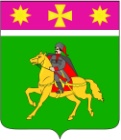 АДМИНИСТРАЦИЯПОЛТАВСКОГО СЕЛЬСКОГО ПОСЕЛЕНИЯКРАСНОАРМЕЙСКОГО РАЙОНАП О С Т А Н О В Л Е Н И Еот 25.03.2024                                                                                                       №88станица ПолтавскаяО создании согласительной комиссии по согласованию местоположения границ земельных участков при выполнении комплексных кадастровых работ на территории кадастрового квартала 23:13:0103028 Полтавского сельского поселения Красноармейского районаВ соответствии со статьёй 42.10 Федерального закона от 24 июля 2007 г. № 221-ФЗ «О кадастровой деятельности», законом Краснодарского края от 5 ноября 2002 г. № 532-КЗ «Об основах регулирования земельных отношений в Краснодарском крае», руководствуясьФедеральным закономот 6 октября    2003 г. № 131-ФЗ «Об общих принципах организации местного                   самоуправления в Российской Федерации», распоряжением Губернатора Краснодарского края от 5 декабря 2023 года №363-р «О внесении изменений в распоряжение Губернатора Краснодарского края от 22 марта 2023 года №64-р «Об организации проведения комплексных кадастровых работ на территории Краснодарского края в 2024 году», постановлением администрации муниципального образования Красноармейский район от 3 февраля 2023г. №206 «Об утверждении плана мероприятий по проведению комплексных кадастровых работ на территории муниципального образования Красноармейский район, в 2024 году», Уставом Полтавского сельского поселения      Красноармейского района, администрация Полтавского сельского поселения Красноармейского района п о с т а н о в л я е т:1. Создать согласительную комиссию по согласованию местоположения границ земельных участков при выполнении комплексных кадастровых работ на территории кадастрового квартала 23:13:0103028 Полтавского сельского поселения Красноармейского района и утвердить её состав (приложение).2. Общему отделу (Калаева Н.А.) разместить настоящее постановление на официальном сайте администрации Полтавского сельского поселения Красноармейского района в информационно-телекоммуникационной сети «Интернет».3. Контроль за выполнением настоящего постановления возложить на заместителя главы Полтавского сельского поселения Красноармейского района Гористова В. А.4. Постановление вступает в силу со дня его подписания.Глава Полтавского сельского поселенияКрасноармейского района                                                                В.А. Побожий СОСТАВсогласительной комиссии по согласованию местоположения границ земельных участков при выполнении комплексных кадастровых работ  на территории кадастрового квартала 23:13:0103028 Полтавского сельского поселения Красноармейского районаГлаваПолтавского сельского поселенияКрасноармейского района 					                 В. А. ПобожийПриложениеУТВЕРЖДЕНпостановлением администрацииПолтавского сельского поселенияКрасноармейского районаот 25.03.2024 №88ПобожийВладимир Анатольевич глава Полтавского сельского поселения         Красноармейского района, председатель согласительной комиссии;ГористовВячеслав Александровичзаместитель главы Полтавского сельского         поселения Красноармейского района, заместитель председателя согласительной        комиссии;БелкинаМарианна Николаевнаспециалист 1 категории, инженер по                 землеустройству администрации Полтавского сельского поселения Красноармейского района,секретарь согласительной комиссииЧлены:Члены:УмбрасЕлена Павловназаместитель начальника проектного отдела в управлении земельных отношений департамента имущественных отношений Краснодарского края;АндреенкоЕлена Владимировназаместитель начальника межмуниципального   отдела по Калининскому, Красноармейскому и Славянскому Районам Управления Федеральной службы государственной регистрации, кадастра и картографии по Краснодарскому краю;Михайленко Александр Сергеевичпредставитель Ассоциации Саморегулируемой организации «Межрегиональный союз               кадастровых инженеров»;Дудник Игорь Викторовичначальник управления муниципальной собственностью администрации муниципального образования Красноармейский район;Черникова Виктория Викторовнаначальник управления архитектуры и               градостроительства администрации муниципального образования Красноармейский район;Кучеренко Людмила Алексеевнаначальник отдела земельных отношений  управления муниципальной собственностью администрации муниципального образования Красноармейский район;Устимов Юрий Васильевичначальник юридического отдела администрации Полтавского сельского поселения Красноармейского районаСилаева Дарья ГеннадьевнаНачальник отдела учёта межрегионального территориального управления Федерального агентства по управлению государственным имуществом в Краснодарском крае и Республике Адыгея.